SKG Kynologen-KongressDatum			1. Oktober 2022Zeit 			08.30 – ca. 17.30 UhrOrt			BallyHouse, SchönenwerdReferenten			Dr. Jane Ladlow, University Cambridge
			Charlotte McNamara, The Kennel Club
			Prof. Dr. med. vet. Iris Reichler
			med. vet. Yvonne JaussiInhalt 	- Vorstellung Projekt BOAS und Screening-Methode
- Operative Einflüsse
- Aktuelle Forschungsthemen der Vetsuisse
 - Auswirkungen der Zuchtreglemente / Umsetzung der aktuellen 
   Forschung innerhalb der SKG
- Als Abschluss gibt es ein Podiumsgespräch.Kosten 			CHF 175.00 für SKG*-Mitglieder 
			CHF 250.00 für Nicht-SKG-Mitglied			Inklusive, Zwischenverpflegung, Mittagessen und Hand-Out* Um vom reduzierten Preis zu profitieren, legen Sie der Anmeldung eine
  Kopie Ihres aktuellen SKG-Mitgliederausweis bei. 
  Wird keine Kopie mitgeschickt, wird der Preis für Nicht-SKG-Mitglied 
  verrechnet. Bemerkungen 	Theorie Veranstaltung, ohne Hunde
			Der Kongress gilt als anerkannte Fortbildung für Züchter 
			Zuchtwarte und SKG-Trainer. Der Kongress steht allen 
			Interessierten offen. 
Kongress-Sprache:	Deutsch (Übersetzung Englisch auf Deutsch vorhanden)Anmeldeschluss: 	15. September 2022Anmeldung SKG Kynologen-KongressWir freuen uns auf Sie! 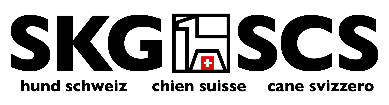 NameVornameStrassePLZ / OrtE-MailTelefonnummerTelefonnummerRasseklub und FunktionRasseklub und FunktionOrt, DatumOrt, DatumUnterschriftUnterschriftUnterschriftBei Nichterreichen der Mindestteilnehmerzahl behalten wir uns vor, den SKG Kynologen-Kongress nach Ablauf der Anmeldefrist zu annullieren. Nach Eingang der Anmeldung erhalten Sie eine schriftliche Bestätigung per E-Mail. Die Rechnung erhalten Sie nach der Veranstaltung. Bitte senden Sie das Anmeldeformular an: Schweizerische Kynologische Gesellschaft Sekretariat / Cornelia Gerber Sagmattstrasse 2 / Postfach4710 Balsthal oder anmeldung@skg.chBei Nichterreichen der Mindestteilnehmerzahl behalten wir uns vor, den SKG Kynologen-Kongress nach Ablauf der Anmeldefrist zu annullieren. Nach Eingang der Anmeldung erhalten Sie eine schriftliche Bestätigung per E-Mail. Die Rechnung erhalten Sie nach der Veranstaltung. Bitte senden Sie das Anmeldeformular an: Schweizerische Kynologische Gesellschaft Sekretariat / Cornelia Gerber Sagmattstrasse 2 / Postfach4710 Balsthal oder anmeldung@skg.chBei Nichterreichen der Mindestteilnehmerzahl behalten wir uns vor, den SKG Kynologen-Kongress nach Ablauf der Anmeldefrist zu annullieren. Nach Eingang der Anmeldung erhalten Sie eine schriftliche Bestätigung per E-Mail. Die Rechnung erhalten Sie nach der Veranstaltung. Bitte senden Sie das Anmeldeformular an: Schweizerische Kynologische Gesellschaft Sekretariat / Cornelia Gerber Sagmattstrasse 2 / Postfach4710 Balsthal oder anmeldung@skg.chBei Nichterreichen der Mindestteilnehmerzahl behalten wir uns vor, den SKG Kynologen-Kongress nach Ablauf der Anmeldefrist zu annullieren. Nach Eingang der Anmeldung erhalten Sie eine schriftliche Bestätigung per E-Mail. Die Rechnung erhalten Sie nach der Veranstaltung. Bitte senden Sie das Anmeldeformular an: Schweizerische Kynologische Gesellschaft Sekretariat / Cornelia Gerber Sagmattstrasse 2 / Postfach4710 Balsthal oder anmeldung@skg.chBei Nichterreichen der Mindestteilnehmerzahl behalten wir uns vor, den SKG Kynologen-Kongress nach Ablauf der Anmeldefrist zu annullieren. Nach Eingang der Anmeldung erhalten Sie eine schriftliche Bestätigung per E-Mail. Die Rechnung erhalten Sie nach der Veranstaltung. Bitte senden Sie das Anmeldeformular an: Schweizerische Kynologische Gesellschaft Sekretariat / Cornelia Gerber Sagmattstrasse 2 / Postfach4710 Balsthal oder anmeldung@skg.ch